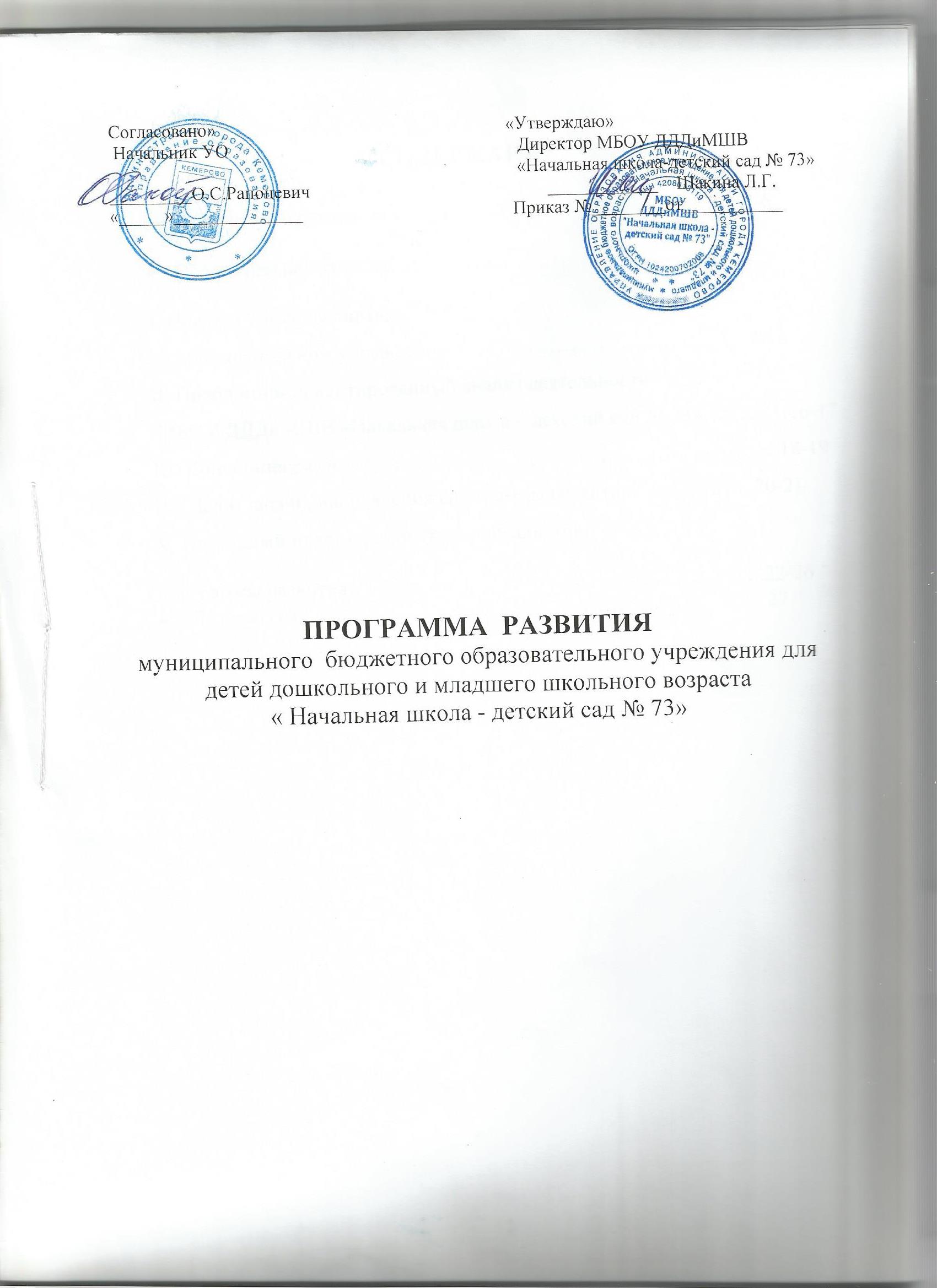 СОДЕРЖАНИЕ:Паспорт программы………………………………………………3-6Пояснительная записка…………………………………………...7I. Информационная справкаоб образовательном учреждении……………………………………7-15II. Проблемно- ориентированный анализ деятельности МБОУ ДДДиМШВ «Начальная школа – детский сад № 73»…………16-17III. Концепция развития ………………………………………………...18-19IV. Цели, задачи, направления Программы развития……………...20-21V. Поэтапный план мероприятий по реализации программы развития…………………………………………………..22-26 Литература…………………………………………………………27ПАСПОРТ ПРОГРАММЫ РАЗВИТИЯПрограмма развития муниципального бюджетного образовательного учреждения для детей дошкольного и младшего школьного возраста «Начальная школа – детский сад № 73» (далее Учреждение) является основополагающим документом, разработанным в соответствии с основными нормативными документами, регламентирующими деятельность образовательных учреждений на территории РФ и Кемеровской  области.Нормативная база.Конвенция о правах ребенка.Закон РФ «Об основных гарантиях прав ребенка».Закон  «Об образовании в Российской Федерации».Порядок организации и осуществления образовательной деятельности по основным общеобразовательным программам - образовательным программам начального общего, основного общего и среднего общего образования (утв. приказом Министерства образования и науки РФ от 30 августа 2013г. №1015).Порядок организации и осуществления образовательной деятельности по основным общеобразовательным программам - образовательным программам дошкольного н образования (утв. приказом Министерства образования и науки РФ от 30 августа 2013г. №1014).Инициатива Президента «Наша новая школа». Приоритетный национальный проект «Образование».Федеральный Государственный Образовательный Стандарт нового поколения. Сроки и этапы реализации программы:Реализация программы рассчитана на период с сентября 2013 г. по сентябрь 2018 г.Первый этап (2013-2014 гг.) выполнения программы направлен на определение дальнейших путей развития организации в условиях реализации и внедрения ФГОС начального и  дошкольного образования, приоритетного национального проекта «Образование» и инициативы Президента «Наша новая школа».Основной этап (2014-2017 гг.) направлен на осуществление перехода  Учреждения в новое качественное состояние с учетом изменяющейся образовательной среды.Обобщающий этап (2017-2018 гг.) предполагает анализ достигнутых результатов и определение перспектив дальнейшего развития Учреждения.Управление программой:-         корректировка программы осуществляется Управляющим советом, педагогическим советом Учреждения;-         управление реализацией программы осуществляется председателем Управляющего совета, директором и заместителями директора Учреждения.ПОЯСНИТЕЛЬНАЯ ЗАПИСКАПрограмма развития (далее Программа) муниципального бюджетного  образовательного учреждения для детей дошкольного и младшего  школьного возраста «Начальная школа – детский сад № 73» (далее по тексту – Учреждение) на 2013-2018 годы представляет собой долгосрочный нормативно - управленческий документ.       Программа характеризует имеющиеся достижения и проблемы, основные тенденции, главные цели, задачи и направления обучения, воспитания и развития ребенка и особенности организации кадрового и методического обеспечения педагогического процесса.  Учреждение должно помочь ребенку удовлетворить свои образовательные запросы, свое человеческое начало, выработать положительную систему мировоззрения; предоставить возможность приспособления к социальной среде обитания. В процессе развития Программы в рамках деятельности Учреждения предполагается развитие модели адаптивной школы, которая всесторонне учитывает сущность, содержание, организацию, а также условия продуктивного процесса обучения и воспитания, объединенных в выделенных приоритетах:- личность участников образовательного процесса (воспитанника, воспитателя, ученика, учителя и родителей) ее самооценка развития;- гуманизм как основа образовательного процесса, определяющая место человека в обществе.         Деятельность Учреждения осуществляется с учетом запроса родителей:Гармоничное развитие ребенка: формирование у него универсальных способностей и развитие их до уровня, соответствующего возрастным возможностям и требованиям современного общества;Качественная подготовка детей к  обучению в школе и успешной адаптации к новым условиям жизнедеятельности.Обеспечение современного качества дошкольного и начального общего образования.Раздел I. Информационная справка об образовательном учреждении.1. Общие сведения.1.1. Полное наименование  ОУ  в соответствии с уставом и свидетельством о внесении записи в Единый  государственный  реестр  юридических  лицмуниципальное бюджетное образовательное учреждение для детей дошкольного и младшего школьного возраста «Начальная школа – детский сад № 73», сокращенное МБОУ ДДДиМШВ «Начальная школа – детский сад № 73»												                                                                                                                                                                                                                                                             1.2.Юридический адрес: Россия, 650014, г. Кемерово, ул. Дегтярева,10	1.3.Фактический адрес:  Россия, 650014, г. Кемерово, ул. Дегтярева,10		Телефоны:  71-46-82, 64-68-48								                                                                                                                                   E-mail:  school73.kmr@mail.ru								               1.4.Год основания: 2001 г. 									1.5.Учредитель  муниципальное  образование  город  Кемерово;  Россия, 650000, г. Кемерово, ул. Притомская  набережная, д. 7, 36-81-71			                                                                                                                         1.6. Регистрация устава в Инспекции Федеральной налоговой службы по городу Кемерово от 01.07.2011г. за государственным регистрационным номером 2114205193232 (ОГРН 1024200702008)					                                                                                                                                                1.7.Действующая лицензия от 29 июля 2013 г. серия А  № 0003692 выдана Государственной службой по надзору и контролю в сфере образования Кемеровской области,    срок  действия бессрочно 				                                                                                                                                                 1.8. Свидетельство о государственной аккредитации   от 07 февраля 2012 г. серия 42АА № 000770  выдано  Государственной службой по надзору  и контролю в сфере образования  Кемеровской области, срок  действия до 07.02.2024 г. 											                                                                                                                                                 1.9. Государственный статус: тип - образовательное учреждение для детей дошкольного и младшего школьного возраста, вид - начальная школа-детский сад.Руководители Учреждения. Директор - Шакина Лариса Геннадьевна, 71-46-82.	Заместители директора:  по учебно-воспитательной работе – Романенко Елена Васильевна, 71-46-82.                                                                                                                                                                                                                                                                                                                                                                                            2.Особенности организации работы Учреждения.Возраст детей нашего учреждения от 3-х до 11 лет. В это время происходит бурное психическое и физическое развитие ребенка, закладываются основы его личности. Индивидуальность нашего учреждения складывается из того, что педагоги имеют возможность создать условия и создают их для незаметного перехода из дошкольного в школьное детство.       	Коллектив работает над проблемой: «Развитие познавательных способностей обучающихся и широкого кругозора ребёнка на основе преемственного использования разных видов деятельности в дошкольных группах и начальных классах».         Основной целью является: обеспечение интеллектуального, личностного и физического развития воспитанников и обучающихся, охрана и укрепление их здоровья.          В Учреждении созданы все условия для оптимальной организации нравственного, гражданского, художественно-эстетического, физического, экологического и трудового воспитания обучающихся и воспитанников.         В целях раскрытия способностей, интересов детей проводим творческие конкурсы, олимпиады, спортивные мероприятия, праздники.       Коллектив Учреждения работает в атмосфере творческого подъема, что способствует созданию наиболее приемлемых условий для самовыражения, самоутверждения и самоуважения воспитанников и обучающихся. В Учреждении   функционирует 2 разновозрастных группы - для детей с 3 до 7 лет (50 воспитанников) и 1-4  классы (100 обучающихся).    Учреждение работает в режиме полного дня. Дошкольные группы начинают работу с 7.00 часов, школа открывает свои двери в 8.00. Уроки в школе начинаются с 9.00 часов. С 8.00 часов до 8.50 дети имеют возможность посетить читальный зал, посмотреть утренние передачи по телевизору.3.Характеристика педагогического коллектива.     	Учреждение  обеспечено квалифицированными педагогическими кадрами. Среди учителей начальных классов  100%   имеют в настоящее время высшее педагогическое  образование.  Средний возраст  педагогов составляет 35 лет, 100% это  учителя с первой квалификационной категорией. Все учителя и 50% воспитателей прошли   курсы повышения квалификации по внедрению федеральных государственных образовательных стандартов  дошкольного и  начального общего образования. В дошкольных группах 75% воспитателей с высшим образованием. Мы стараемся повысить образование и младших воспитателей, в  2013  году  направили на  профессиональную переподготовку младшего воспитателя в Кузбасский региональный институт повышения квалификации и переподготовки работников образования.  Частично  педагогические работники  освоили пользование персональным компьютером,  это дало возможность  повысить культуру ведения отчётной и внутренней документации и создание методической копилки в соответствии с   современными   требованиями. 4. Информационно – техническое оснащение.Современная предметно-образовательная среда, как в начальных классах, так и дошкольных группах  включает учебное и учебно-наглядное оборудование, оснащение учебных кабинетов, дошкольных  групп, помещений для занятий дополнительным образованием и  основных административных помещений.   Кабинеты в начальных классах  оснащены в соответствии с требованиями ФГОС. Установлено два интерактивных комплекса, в каждом кабинете есть телевизоры,  в двух классах ноутбуки и многофункциональные комплексы. Ключевое значение имеет учебное  и учебно-наглядное оборудование. По каждому предмету для 1-3 классов приобретены таблицы, плакаты, раздаточный материал. Было приобретено  очень много книгопечатной продукции, печатных пособий, экранно-звуковые пособия, в том числе в цифровом виде, развивающие и дидактические игры, предметы для сюжетно-ролевых игр, игрушки.  				Учреждение имеет музыкальный и гимнастический залы, столовую, методический кабинет, медицинский кабинет, музей, овощехранилище, прачечную.  Фонд учебников – 670 экземпляров, методической литературы - 170 экземпляров, фонд художественной литературы – 130 экземпляров. 100% обучающихся пользуются учебниками из школьной библиотеки. 	Развивающая предметно-пространственная среда наших групп  содержательно насыщенна, трансформируема,   она вариативная, доступная и безопасная. В   группах  различные пространства  (для игры, конструирования,  изодеятельности, ряжения, театральной деятельности, уединения), а также разнообразных материалов, игр, игрушек и оборудования, обеспечивающих свободный выбор детей.  В детском саду есть интерактивный комплекс,  который дает большие возможности, как педагогам, так и воспитанникам и родителям. 5.Характеристика социального статуса семей.Состав учащихся и воспитанников неоднороден. Его составляют дети из семей служащих, предпринимателей, врачей, работников образовательных учреждений, рабочих профессий и т. д. Есть семьи, где родители не работают.В результате обследования была собрана информация по результатам, которой создан социальный паспорт семей, посещающих ОУ:6.Результативность образовательной деятельности Учреждения.Учебно-воспитательный процесс – это творческий процесс. Ведь каждый урок, занятие,   внеклассное мероприятие -  это творчество учителя и учеников, воспитателя и воспитанника, а результат данного процесса во многом зависит от педагогов Учреждения: с каким настроением придёт педагог на урок, занятие, что новенького он готовит для своих учеников и воспитанников, и хотят ли они это принять. К сожалению, не все обучающиеся готовы к сотрудничеству с учителями;  таких обучающихся мы чаще всего называем слабоуспевающими или трудными.  Большая работа была проведена со слабоуспевающими обучающимися: индивидуальные беседы с родителями, детьми, классные собрания.1. Всего учащихся в школе:	1002. Закончили учебный год на «отлично»:	 9  				  на  «4» и «5»: 30 Информация по учащимся, оставленным на повторный год обученияУровень выполнения Стандарта образования.Качество освоения обучающимися программы начального обшего образованияВесь программный материал по итогам 2012-2013 учебного года выполнен. Анализ промежуточной аттестации.1. Промежуточная аттестация К.д. – контрольный диктантК.р. – контрольная работа2. Анализ итогов промежуточной аттестации  7. Вопросы сохранения здоровья детей.Жизнь в 21 веке ставит перед нами много новых проблем, среди которых самой актуальной на сегодняшний день является проблема сохранения здоровья. Коллектив нашего Учреждения выделил одной из приоритетных задач создание здоровьесберегающего образовательного пространства на укрепление и сохранение здоровья всех участников образовательного процесса. Для решения этой задачи, прежде всего, была создана среда, которая направлена на комфортное пребывание обучающихся и воспитанников. Уютные кабинеты, много цветов, картины, уголки отдыха, зимний сад, читальный  зал.  Занятия и уроки начинаются с утренней гимнастики, в теплое время года гимнастика проводится на улице. Физкультура проводится три раза в неделю в хорошо оснащенном гимнастическом зале. Имеются мячи, скакалки, обручи, массажные коврики, велотренажеры, лыжи. В зале проводятся физкультурные занятия, дни здоровья, уроки здоровья, спортивные праздники, два раза в неделю занимается кружок «Ритмика» для обучающихся, дошкольники занимаются в кружке «Зеленая тропинка». Занятия физкультурой проводятся под музыку. 
  	В каждом кабинете оформлены уголки двигательной активности, тренажеры для развития мелкой моторики руки, для профилактики плоскостопия, тренажеры для проведения занятий по коррекции зрения, игровые дорожки. В группах и классах имеются ионизаторы воздуха Чижевского. На каждом уроке проводятся динамические паузы, физкультурные минутки. После второго урока проходит перемена активного отдыха. Дети проходят тропу «Непоседы», которая оборудована в холле школы. Организовывается подвижная игра, дети имеют возможность подтягиваться на турнике, кидать мяч в баскетбольную корзину, прыгать на скакалках, крутить обручи. 
        Вся оздоровительная работа проводится под наблюдением  медицинской сестры и врача-педиатра МУЗ ДКБ «Детская клиническая больница № 2». 
       В Учреждении  современно – оборудованный лицензированный медицинский кабинет. В нем имеется все необходимое для полноценной работы медицинских сотрудников. Под контролем медсестры проводится закаливание, точечный массаж, витаминизация. В осенне-зимний период дети получают фиточай. В своей работе педагоги руководствуются программой оздоровления детей «Здоровый малыш» под редакцией З.И. Бересневой, широко применяются методики Стрельниковой, Бутейко, Базарного.  Учреждение тесно сотрудничает со специалистами филиала ЦДиК. Педагоги, родители, получают квалифицированные консультации и рекомендации по воспитанию детей. С детьми проводятся занятия, тестирования, тренинги. 
  	Внедрение современных оздоровительных технологий, оптимизация учебных нагрузок и режима обучения, среда, оздоровительная работа, индивидуальный подход к каждому ребенку, объединение усилий педагогов, медицинских работников, психологов позволило снизить уровень заболеваемости и улучшить показатели физического развития. Уровень заболеваемости по сравнению с 2010 годом снизился на 3% 8. Особенности воспитательного процесса.Воспитательная работа в Учреждении строится с учетом того, что воспитание есть управление процессом развития личности. Патриотическое, нравственное и эстетическое воспитание - основное направление комплексного подхода к развитию и становлению личности ребенка. Воспитательная работа включает в себя три взаимосвязанных блока, способствующих удовлетворению разнообразных потребностей детей: воспитательная работа в процессе обучения; внеурочная деятельность; внешкольная деятельность.  	Обучающиеся, воспитанники принимают участие в районных, городских мероприятиях. Это конкурсы, соревнования, акции, выставки, олимпиады. Традиционным стало участие обучающихся в районном конкурсе "Юный пешеход". Школьная команда "Зебра" успешно выступает на конкурсах различного уровня.  В городском конкурсе детского творчества  на противопожарную тематику обучающиеся и педагоги были отмечены благодарственными письмами за активное участие. Обучающиеся 3 – 4 классов   приняли активное участие в городской конференции учебно-исследовательских работ "Юный исследователь природы -2013." Обучающиеся 4 А класса  приняли участие в заочном региональном конкурсе рисунков "Зеленая планета глазами детей" и городской конференции учебно-исследовательских работ "Первые шаги в науке". Воспитанники приняли активное участие в районном конкурсе декоративно-прикладного искусства "Маленькие мастера" и заняли 1 и 2 места. Активисты школьного музея "Связь поколений" принимали активное участие во всех районных и городских мероприятиях. Обучающиеся 3-4 классов приняли участие в международном конкурсе по истории МХК " Золотое руно". Педагоги,  обучающиеся и воспитанники продолжают тесно сотрудничать с различными организациями. Это "Союз женщин Белоруссии и России", Кузбассразрезуголь, ГУК "Кемеровский областной краеведческий музей", ЦРН «Северный»Результатом воспитательной деятельности Учреждения является положительная динамика развития личностных качеств и ключевых компетенций выпускника начальной школы.Характеристика материально- технической базы учреждения.1. Тип  здания - кирпичное, двухэтажное2. Год ввода  в эксплуатацию –  1936/1955 г.3. Проектная мощность  -   140		4. Реальная    наполняемость – 150	5. Перечень  групповых   помещений:6. Спальные помещения 7. Учебные кабинеты  - 48.  Спортивный  зал -   1            9. Музыкальный  зал - 1, площадь 10. Зимний сад -111. Театральная студия – 112. Медицинский  кабинет 1  13. Кабинет  психолога  - 1  14. Методический кабинет -  1 15.  Детские площадки – 2 	. 16. Столовая     17. Музей  Раздел II. Проблемно- ориентированный анализ деятельности учреждения. По результатам анализа деятельности Учреждения можно сконструировать ряд проблем.1.Материально- техническая и учебно - методическая  база Учреждения не в полной мере соответствует современным требованиям, старение и износ здания.2.Личностно - ориентированный, дифференцированный и индивидуальный подход к воспитанию, обучению и развитию творческих способностей детей дошкольного и младшего школьного возраста, взят на вооружение не всеми педагогами, у некоторых из них  отсутствует понимание и ответственность за качество и конечный результат образовательного процесса.3.Не достаточно эффективно осуществляется и проводится работа с семьей (не освещаем работу  в средствах массовой информации).4.Требуется дальнейшая работа по осуществлению преемственности в развитии, обучении и воспитании детей старшего дошкольного и младшего школьного возраста, корректировка всех видов деятельности и программ.5.Представленные цифры свидетельствуют о том, что не все дети являются абсолютно здоровыми, почти каждый ребёнок имеет соматическое заболевание. На фоне понятных всем причин роста заболеваемости детей (экология, питания, снижение уровня жизни отдельных слоёв населения, недостаточный уровень медицинского сопровождения), которые носят объективный характер, за последние три года отмечается динамика роста количества здоровых детей со средним и высоким уровнем физической подготовленности. 6.Так в последнее время остро обозначилась проблема о расширении   спектра платных образовательных услуг и введении новых форм дошкольного образования на базе уже имеющихся. Соответственно возникает проблема нормативно-правовой обеспеченности и отлаженности механизма составления смет и калькуляций на платные образовательные услуги. 7. С введением ФГОС дошкольного образования не соответствует и система мониторинга, действующая в детском саду, она так же нуждается в кардинальном и изменении. 8. Реализация ФГОС дошкольного образования создают необходимость перестроить регламент образовательной работы с детьми и как следствие внесение существенных изменений в систему планирования. Всё это требует от воспитателей и специалистов учреждения приложения существенных педагогических усилий, создаёт острую необходимость в прохождении внеплановых курсов повышения квалификации. 9.Согласно требованиям программы часть уроков физкультуры и физкультурных занятий (как в школьном, так и в дошкольном звене) должны проводиться на улице. Это обозначает ещё одну проблему – отсутствие спортивной площадки и недостаточное оснащение прогулочных участков как спортивными, так и игровыми снарядами, отсутствие выносного игрового и спортивного оборудования.10. Анализируя состояние территории образовательного учреждения, можно отметить её общее неудовлетворительное состояние: частичное нарушение асфальтового покрытия;  отсутствие на прогулочных участках современных веранд или теневых навесов, что не позволяет осуществлять прогулку при неблагоприятной погоде; отсутствие достаточного игрового оборудования на участках. Раздел III. Концепция развития учреждения.Стратегическая системообразующая идея деятельности и развития Учреждения - это комплексное развитие способностей личности в образовательной среде Учреждения. Достижение этой идеи будет осуществляться путем реализации следующих концептуальных направлений:- воспитание и развитие личности ребенка через  гражданско - патриотическое воспитание,  народные традиции и обычаи;- создание гибкой, вариативной образовательной среды, отвечающей динамике образовательных потребностей личности на всех возрастных этапах и обеспечивающей непрерывность образования личности:- дифференцированный подход на занятиях в Учреждении;- введение инновационных технологий в обучении;- сохранение психического и физического здоровья детей;- создание комфортного психологического климата для всех участников образовательного процесса;- работа по совершенствованию сотрудничества педагогов, родителей детей;- повышения квалификации педагогов;- введение платных образовательных услуг;- пополнение и совершенствование  материально – технической базы;- участие педагогов в конкурсах различного уровня.Реализация концептуальной идеи будет осуществляться через применение в деятельности Учреждения определенных принципов:- принцип согласованности, предполагающий совместное обсуждение конкретных задач и способов их решения;- принцип взаимопонимания, выражающий умение участников образовательного процесса «встать» на позицию другого человека, понять его потребности, намерения, замыслы.     - принцип взаиморазвития (имеется ввиду не только развитие личности воспитанника, но и педагога);- принцип саморазвития (предполагает создание у всех субъектов образовательного процесса установки на создание ценности значимости индивидуального развития каждого).     - принцип рефлективности (систематическое проведение анализа и коррекции деятельности).- принцип личного примера (администратор, педагог не только транслируют образцы культурного общения, мышления, организации деятельности, но и живут по этим образцам).- принцип свободной ответственности (предусматривает, с одной стороны, свободу выбора действий и поступков в стенах Учреждения, а с другой- ответственность за общий результат перед своей совестью, перед другими людьми, обществом, природой).- принцип самоопределения (осознание себя как уникальной и особенной личности, осознание своих возможностей в достижении ситуации успеха в деятельности). Ожидаемые результаты:1) Увеличение процента качества образования и уровня обученности учащихся;2) Повышение конкурентоспособности выпускника за счет:- сформированности учебно - познавательной деятельности и самостоятельности мышления;- развитой коммуникативной компетенции, способности к самореализации;- востребованных нравственных и социальных качеств личности.3) Выход из школы на новый этап развития.4) Повышение престижа Учреждения в социуме, в районе и городе.Раздел IV. Приоритетные цели, задачи и основные направления реализации программы развития.В своем развитии Учреждение ориентируется на следующие приоритетные ценности: патриотизм, жизнь в согласии с собой, с окружающими людьми и природой в целом, здоровье. Образование, семья, труд, как основа жизнедеятельности.Деятельность Учреждения основывается и будет основываться на таких ценностях как уважение учащимися друг друга, педагогов и родителей, сотрудников и гостей учреждения, психологический комфорт для всех субъектов учебно - воспитательного процесса, самоорганизация детского коллектива и коллектива педагогов; свобода творчества учащихся и учителей; сотрудничество педагогического коллектива.Данные ценности определяют следующие цели стратегического развития учреждения до 2018 года:- создать условия, максимально увеличивающие развитие и саморазвитие детей, а также развитие их творческого потенциала на основе формирования психо- эмоционального благополучия;- создать условия для социально - ориентированных форм работы с детьми, основанных на современных программах и технологиях, способствующих реализации образовательных задач и социального заказа родителей;-  снижать заболеваемость и укреплять здоровье детей;- углубить подходы в осуществлении преемственности программ воспитания и обучения детей дошкольного возраста, начальной школы и основного звена.Для достижения поставленных целей развития школы необходимо решить следующие приоритетные задачи:- совершенствование педагогического мастерства, использование передовых методик и технологий обучения и воспитания детей;- разработка методического обеспечения для общекультурного, общеинтеллектуального, социально - нравственного направлений развития личности ребенка;- расширение и совершенствование образовательных услуг, ориентированных на возраст и уровень жизни детей, формирование навыков здорового образа жизни;- восстановление традиций семейного воспитания, вовлечение семьи в образовательный процесс;- разработка методик и вопросов организации преемственности детског сада и начальной школы.Поставленные задачи предполагают выстроить деятельность педагогического коллектива по четырем основным направлениям:- обновление управленческой деятельности в системе развития Учреждения, смещение акцента с контролирующей функции на функцию методического сопровождения;- модернизация содержательной и технологической сторон образовательного процесса;- создание условий, обеспечивающих личностный рост всех субъектов образовательного процесса;- расширение единого образовательного пространства  и создание воспитательной системы.Раздел V. Поэтапный план мероприятий по реализации программы развития.Литература:Основные итоги работы системы образования в 2002г. по реализации «Концепции модернизации российского образования на период до 2010г.».:Аналитический доклад. (Текст.)//Народное образование-2003-№4-с.246;Российская школа: что имеем, к чему стремимся, на что надеемся? Парламентские слушания. (Текст)// Директор школы – 2001 - №2 – С. 113;Стартовый год обновления. Доклад  Мин. Образования. В. М. Филиппова. (Текст) // Народное образование – 2003 - №4 – с. 7;Аверкин В. В поисках альтернативных средств. (Текст) // Народное образование – 2002 - № 10 – с. 61;Алексеев В. Директор школы – лидер и менеджер. ( Текст) // Народное образование – 2002 № 10 – с. 138;Борецкая Н. Проект школы 1-й ступени обучения «гимназическое» образование как средство повышения качества образовательных услуг . (Текст)// Завуч начальной школы – 2004 - №6 – с. 126;Быкова В. Г. « Концепция содержания деятельности прогимназии». «Полянка». (текст) // Завуч начальной школы – 2006 - №1 – с.6;Вильчинский В. На пути модернизации начального профессионального образования. (Текст) // Народное образование – 2004 - №4 – с. 63;Виноградова Н. 2 начальная школа 21 века» Концептуальные основы построения учебно – методического комплекта для первого звена школы . (Текст) // Завуч начальной школы – 2002 – 3 1 – с.5;Вифлеемский А. попечительный совет школы : зачем и как его создать. ( Текст) // Народное образование – 2005 – 9 –с. 54;Воронкова С. А. Программа развития школы : проект предпрофильной подготовки в основной школе. (текст0 // Завуч – 2006 – с.10;Гаджиева л. Муниципальная модель профильного обучения. (текст)// Народное образование – 2005 – 36 – с.209; Гибра Е. качество образования – от идеи развития общеобразовательной школы до реальности. (Текст) //Завуч – 2006 - №7 – с.76;Гончарова Е. Ю модель школы индивидуального выборо.9Текст) // завуч – 2000 - №4»Горшунова Н. В. Проект « Школа – лаборатория сотрудничества детей и взрослых « (текст) // Завуч – 2000- №1 – с.3;Гузеев В. В Программа развития школы на 2005 – 2010 г.г. « От школы полного дня – к образовательному центру муниципального района». ( Текст) // Завуч – 2006 - №8 – с. 73;Гуленко Т.Г. Концепция школы. (Текст) //. Завуч – 2001 - №1 – с. 13;Возраст детейВоспитанники дошкольного учреждения в возрасте от 3 до 7 лет и обучающиеся в начальной школе в возрасте от 6,5 до 11 лет.Цель программыСоздать условия, максимально обеспечивающие развитие и саморазвитие детей, а также развитие их творческого потенциала на основе формирования психо - эмоционального благополучия;Создать условия для социально - ориентированных форм работы с детьми, основанных на современных программах и технологиях, способствующих реализации образовательных задач и социального заказа родителей;Снижать заболеваемость и укреплять здоровье детей;Углубить подходы в осуществлении преемственности программ воспитания и обучения детей дошкольного возраста и начальной школы.Задачи программы1.Совершенствование педагогического мастерства, использование передовых методик и технологий обучения и воспитания детей;2. Разработка методического общения для общекультурного, общеинтеллектуального, социально - нравственного направлений развития личности ребенка;3. Расширение и совершенствование образовательных услуг, ориентированных на возраст и уровень развития детей, формирование навыков здорового образа жизни;4. Восстановление традиций семейного воспитания, вовлечение семьи в образовательный процесс;5. Разработка методик и вопросов организации преемственности детского сада и начальной школы.Направленность программыОбновление управленческой деятельности в системе развития Учреждения, смещение акцента с контролирующей функции на функцию методического сопровождения;Модернизация содержательной и технологической сторон образовательного процесса;Создание условий, обеспечивающих личностный рост всех субъектов образовательного процесса;Расширение единого образовательного пространства и создание воспитательной системы.Основные принципы построения и реализации программыПринцип согласованности, предполагающий совместное обсуждение конкретных задач, способов их решения;Принцип взаимопонимания, выражающий умения участников образовательного процесса «встать» на позицию другого человека, понять его потребности, намерения, замыслы.Принцип взаиморазвития (имеется ввиду не только развитие личности воспитанника, но и педагога);Принцип саморазвития (предполагает создание у всех субъектов образовательного процесса установки на создание ценности значимости индивидуального развития каждого).Принцип рефлективности (систематическое проведение анализа и коррекции деятельности).Принцип личного примера (администратор, педагог не только транслируют образцы культурного общения, мышления, организации деятельности, но и живут по этим образцам).Принцип свободной ответственности (предусматривает, с одной стороны, свободу выбора действий и поступков в стенах ОО, а с другой - ответственность за общий результат перед своей совестью, перед другими людьми, обществом, природой).Принцип самоопределения (осознание себя как уникальной и особенной личности, осознание своих возможностей в достижении ситуации успеха в деятельности).Ожидаемые результатыУвеличение процента качества образования и уровня обученности учащихся.Повышение конкурентноспособности выпускника за счет:- сформированности учебно - познавательной деятельности и самостоятельности мышления;- развитой коммуникативной компетенции способности к самореализации;- востребованных нравственных и социальных качеств личности.3. Выход из школы на новый этап развития.4. Повышение престижа Учреждения в социуме, в районе и городе.Уровень реализации программыМуниципальное бюджетное  образовательное учреждение для детей дошкольного и младшего школьного возраста «Начальная школа – детский сад № 73»Количество полных семейКоличество неполных семейКоличество малообеспеченных семейКоличество семей, воспитывающих детей - сиротМногодетныесемьи70362426Учебный годКоличество оставленных на повторный год обучения2009 - 201002010 - 201122011-201212012-2013-2 класс2 класс3 класс3 класс4 класс4 классУровень обученности(%)Качество знаний (%)Уровень обученности (%)Качество знаний (%)Уровень обученности (%)Качество знаний (%)ПредметыРусский96,36910052,210047Литературное чтение96,380,810065,210059Математика96,36910078,310053Окружающий мир96,365,41006110059Англ. язык96,365,410052,29559Физкультура96,396,310010010094,1Труд96,396,310095,710094,1Музыка100100100100100100ИЗО96,396,310095.710082,3по школе2–4 кл.% успеваемости98,998,9% качества55,255,2                        КлассПредмет2345Русский языкк.д.к.д.к.д.к.д.Математикак.р.к.р.к.р.к.р. ПредметыКласс Русский языкМатематика  ПредметыКласс % кз% кз281,5/5280/9/57373,9/58,886,9/70466,6/4085,7/66,6группаобщая площадьплощадь на 1 воспитанникасредняя41,5 кв.м2,07 кв.мстаршая41,5 кв.м2,07 кв.мгруппаобщая площадьплощадь на 1 воспитанникасредняя46,3 кв.м2,3 кв.мстаршая46,3 кв.м2,3 кв.мМероприятия периодответственныеОбновление управленческой деятельностиПриведение в систему и создание новых локальных актов, регулирующих деятельность ОУ.Организация исследований по направлениям:-инновационный потенциал учителей;-значимость и интерес к учебному предмету (рейтинг предметов);-роль оценки;-удовлетворенность деятельностью учреждения со стороны учащихся (воспитанников), родителей;-мотивация школьников к обучению.Организация мониторинга учебных достижений, социализации личности, уровня воспитанности учащихся (воспитанников)Совершенствование деятельности Управляющего совета.Создание условий для вовлечения родителей в деятельность ОУ, активизация родителей с целью сделать их заинтересованными участниками образовательно- воспитательного процесса.Модернизация содержательной и технологической сторон образовательного процессаРазработка содержания и программно- методического обеспечения.Переход на ФГОС дошкольного образования :Разработка рабочих программ на основе ФГОС.Внесение изменений в  перспективный план работы по преемственности между детским садом и начальной школойРазработка и совершенствование дидактического, методического, инструкционного материала для различных образовательных компонентов.Изучение проблемы мотивации стимулирования учащихся (воспитанников) в процессе обученияСоздание условий, обеспечивающих личностный рост субъектов образовательного процесса Создание системы непрерывного повышения квалификации педагогов, педагогического мастерства (участие в педсоветах, консультации для воспитателей по интересам в форме педагогического практикума, создание «Портфолио педагога» и др.)Консультации педагогов по вопросам организации занятий, диагностики и мониторинга различных аспектов профессиональной деятельностиРазработка и совершенствование мониторинга качества педагогической деятельности в условиях развития учрежденияОбеспечить участие педагогов в семинарах, заседаниях МО, РМОИспользование возможностей сети ИнтернетСистематическая и целенаправленная работа по  повышению качества образования на основе компетентностного подхода «Совершенствование урока (занятия) через повышение мастерства учителем (воспитателем) по формированию учебных умений и навыков учащихся (воспитанников).Организовать участие педагогов и учащихся в творческих конкурсах различного уровняСовершенствовать систему школьных олимпиад, конкурсов, различных игрСоздать условия для участия одаренных детей в районных олимпиадах, конкурсах, марафонах.Расширение единого образовательного пространства и создание воспитательной системыВести наблюдение и анализ деятельности педагогов на уроке по реализации воспитательных возможностей урокаАнализ образовательных возможностей деятельности Управляющего Совета УчрежденияПроводить анализ работы кл. руководителя по педагогическому просвещению родителейПроведение общешкольных тематических родительских собранийАнализ и поиск новых форм совместной деятельности Учреждения и других объектов социумаРазвитие материально- технической базы:Приобретение спортивного инвентаря и его своевременное списывание (согласно срокам эксплуатации)Организация пополнения фонда медиатеки, учебников, художественной и методической литературы библиотекиЗамена оконных блоковОбустройство игровых и спортивных площадокАвгуст – сентябрь2014г.Май 2014г.2014-2015 г.г.Постоянно2014г.2014г.2014г.2014г.2014-20152014г.2014-2016Постоянно 2015г.ПостоянноПостоянноПостоянноПостоянноПостоянно2014-2016г.г.ПостоянноПостоянно2014г.ПостоянноПостоянноПостоянноИюль – август2013-20172014-20162014-20172014-2017ДиректорДиректорЗаместитель директора по УВР, педагогиДиректор, заместитель директора по УВР, педагоги.Директор, Управляющий советДиректор, заместитель директора по УВР, педагогиДиректор, заместитель директора по УВР, педагогиДиректор, заместитель директора по УВР, педагогиДиректор, заместитель директора по УВР, педагогиДиректор, заместитель директора по УВР.Директор, заместитель директора по УВР.Директор, заместитель директора по УВР, педагоги.ДиректорДиректор, заместитель директора по УВРДиректор, заместитель директора по УВРДиректор, заместитель директора по УВРДиректор, заместитель директора по УВРДиректор, заместитель директора по УВРДиректор, заместитель директора по УВР, педагоги.Директор, заместитель директора по УВР, руководитель МОДиректор, заместитель директора по УВР, руководитель МОДиректор, заместитель директора по УВР, руководитель МОДиректор, заместитель директора по УВР, руководитель МОДиректор, Управляющий советЗаместитель директора по УВРДиректор, заместитель директора по УВР, педагогиДиректор, заместитель директора по УВР, педагогиДиректорДиректор, заместитель директора по УВР, педагогиДиректорДиректор